Информация об условиях питания обучающихсяСтоловая: Обеденный зал - 180 кв.м. Горячий цех – 42,8.м. Заготовочный цех – 12,6 кв.м. Моечная столовой и кухонной посуды – 8,3 кв.м. Склад сыпучих продуктов - 7,1 кв.м. Перечень технологического оборудования: Адрес: Коминтерна - 21Площадь: 250,8 кв.мКоличество мест: 180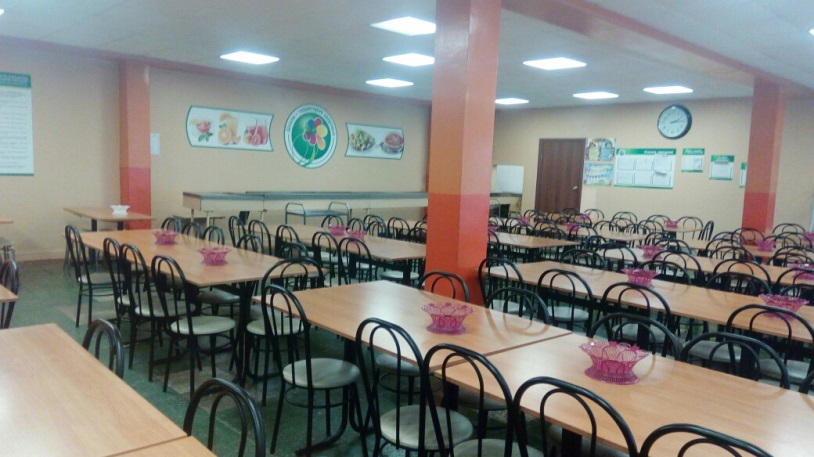 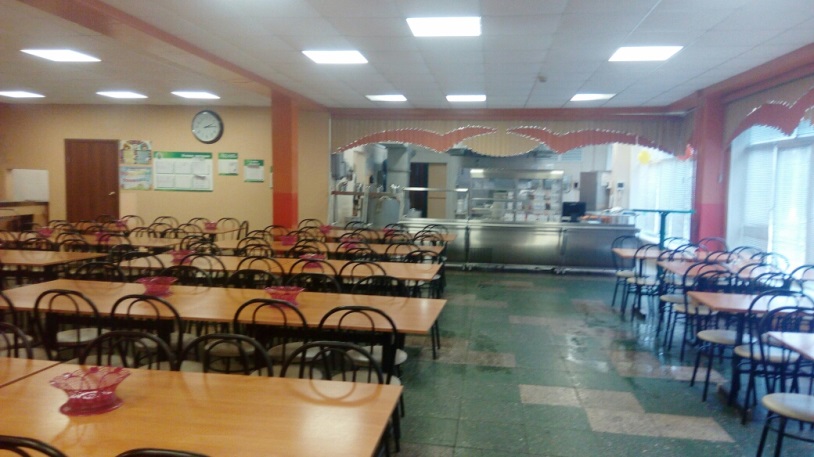 Плита электрическая ПЭСМ-4ШЖ1Плита электрическая ПЭ-0511Плита электрическая ПЭСМ-4ШЖ1Мармит первых блюд1Машина тестомесильная1Холодильный шкаф Полюс ШХ-071Шкаф холодильный1Водонагреватель проточный1Водонагреватель проточный1Система озоновой очистки воды Водолей-1001Печь электрическая HOUNO1Машина картофеле-чистительная МОК 150-М1Машина посудомоечная1Конвейер секционный ттп 11Устройство для сушки посуды (комплект 2 шт)1Весы напольные "Мегсогу"1Шкаф жарочный1Весы кухонные "Supra DSS-4095"1Шкаф пекарский электрический ЭШ-3к Абат 3 1000*800*1801Плита электрическая ЭП-4П Абат 4 напольная на подставке1Мясорубка МИМ-300М Торгмаш, Барановичи 300 (2 ножа+3 решетки)1Машина протирочная УКМ-11-02 Торгмаш, Пермь 600 1 вид протирки1